中国港口协会集装箱分会文件(2016)中港集发字第004号  关于表彰2015年度集装箱码头单项评比优胜单位的决定各会员单位：2015年，在国家“一带一路”、京津冀协同发展、长江经济带发展，以及自由贸易试验区建设等国家发展战略方针的指引下，中国港口集装箱主营业务得到了稳步的发展。据初步统计,全年规模以上港口集装箱吞吐量达到2.1亿标准箱，比上年增长4%。这个成绩是在世界经济低迷，航运市场疲软,我国经济、产业结构加快调整，经济运行下行压力加大的情况下取得的,非常来自不易。这其中也凝聚着中国港口集装箱码头经营者和劳动者的辛勤劳动和汗水。根据集装箱分会关于中国港口集装箱码头单项评优实施细则，以及各码头公司报送的申请评优材料，经审核，现决定对获得2015年度集装箱码头单项评比优胜单位予以表彰。名单如下：一、2015年中国港口吞吐量超200万标箱集装箱码头1、盐田国际集装箱码头有限公司（被评为2015年度超1200万标箱码头）2、上海盛东国际集装箱码头有限公司（被评为2015年度超820万标箱码头）3、上海冠东国际集装箱码头有限公司（被评为2015年度超710万标箱码头）    4、上港集团振东集装箱码头分公司（被评为2015年度超620万标箱码头）    5、广州港南沙港务有限公司（被评为2015年度超570万标箱码头）    6、上海明东集装箱码头有限公司（被评为2015年度超560万标箱码头）    7、蛇口集装箱码头有限公司（被评为2015年度超510万标箱码头）    8、宁波港吉（意宁）码头经营有限公司（被评为2015年度超500万标箱码头）    9、赤湾集装箱码头有限公司（被评为2015年度超470万标箱码头）    10、广州南沙海港集装箱码头有限公司（被评为2015年度超440万标箱码头）    11、大连集装箱码头有限公司（被评为2015年度超370万标箱码头）12、上海沪东集装箱码头有限公司（被评为2015年度超370万标箱码头）13、宁波远东码头经营有限公司（被评为2015年度超360万标箱码头）14、连云港新东方国际货柜码头有限公司（被评为2015年度超350万标箱码头）    15、宁波港股份有限公司北仑第二集装箱码头分公司（被评为2015年度超330万标箱码头）    16、天津港太平洋国际集装箱码头有限公司（被评为2015年度超300万标箱码头）    17、大连国际集装箱码头有限公司（被评为2015年度超280万标箱码头）    18、日照港集装箱发展有限公司（被评为2015年度超280万标箱码头）    19、上港集团宜东集装箱码头分公司（被评为2015年度超280万标箱码头）20、宁波大榭招商国际码头有限公司（被评为2015年度超270万标箱码头）21、南京港龙潭集装箱有限公司（被评为2015年度超260万标箱码头）22、天津港联盟国际集装箱码头有限公司（被评为2015年度超260万标箱码头）23、天津五洲国际集装箱码头有限公司（被评为2015年度超250万标箱码头）24、上海浦东国际集装箱码头有限公司（被评为2015年度超250万标箱码头）25、天津港集装箱码头有限公司（被评为2015年度超240万标箱码头）    26、营口港务股份有限公司集装箱码头分公司（被评为2015年度超210标箱码头）27、宁波北仑国际集装箱码头有限公司（被评为2015年度超200万标箱码头）二、2015年中国港口内贸吞吐量超100万标箱集装箱码头1、广州港南沙港务有限公司（被评为2015年内贸箱吞吐量超570万标箱码头）2、上港集团宜东集装箱码头分公司（被评为2015年内贸箱吞吐量超270万标箱码头）3、日照港集装箱发展有限公司（被评为2015年内贸箱吞吐量超270万标箱码头）4、大连集装箱码头有限公司（被评为2015年内贸箱吞吐量超220万标箱码头）5、营口港务股份有限公司集装箱码头分公司（被评为2015年内贸箱吞吐量超200万标箱码头）6、营口新世纪集装箱码头有限公司（被评为2015年内贸箱吞吐量超180万标箱码头）7、南京港龙潭集装箱有限公司（被评为2015年内贸箱吞吐量超180万标箱码头）8、天津五洲国际集装箱码头有限公司（被评为2015年内贸箱吞吐量超160万标箱码头）9、天津港联盟国际集装箱码头有限公司（被评为2015年内贸箱吞吐量超160万标箱码头）10、大连国际集装箱码头有限公司（被评为2015年内贸箱吞吐量超160万标箱码头）11、连云港新东方国际货柜码头有限公司（被评为2015年内贸箱吞吐量超160万标箱码头）12、营口集装箱码头有限公司（被评为2015年内贸箱吞吐量超150万标箱码头）13、厦门海沧新海达集装箱码头有限公司（被评为2015年内贸箱吞吐量超150万标箱码头）   14、天津港集装箱码头有限公司（被评为2015年内贸箱吞吐量超140万标箱码头）     15、烟台港集装箱码头有限公司（被评为2015年内贸箱吞吐量超120万标箱码头）        16、海口港集装箱码头有限公司（被评为2015年内贸箱吞吐量超110万标箱码头）   17、泉州太平洋集装箱码头有限公司（被评为2015年内贸箱吞吐量超110万标箱码头）   三、2015年中国江河港口吞吐量前6名集装箱码头   1、南京港龙潭集装箱有限公司（被评为2015年江河港口超260万标箱码头）   2、张家港永嘉集装箱码头有限公司（被评为2015年江河港口超60万标箱码头）   3、武汉港集装箱有限公司（被评为2015年江河港口超60万标箱码头）   4、南通港口集团集装箱分公司（被评为2015年江河港口超50万标箱码头）   5、扬州远扬国际码头有限公司（被评为2015年江河港口超50万标箱码头）   6、武汉国际集装箱有限公司（被评为2015年江河港口超40万标箱码头）   四、2015年中国港口海铁联运超1万标箱杰出集装箱码头   1、营口新世纪集装箱码头有限公司（被评为2015年海铁联运超16万标箱码头）   2、盐田国际集装箱码头有限公司（被评为2015年海铁联运超16万标箱码头）   3、大连国际集装箱码头有限公司（被评为2015年海铁联运超7万标箱码头）   4、营口集装箱码头有限公司（被评为2015年海铁联运超7万标箱码头）   5、大连港湾集装箱码头有限公司（被评为2015年海铁联运超7万标箱码头）6、宁波北仑国际集装箱码头有限公司（被评为2015年海铁联运超6万标箱码头）   7、营口港务股份有限公司集装箱码头分公司（被评为2015年海铁联运超5万标箱码头）   8、连云港新东方国际货柜码头有限公司（被评为2015年海铁联运超5万标箱码头）   9、泸州港国际集装箱码头有限公司（被评为2015年海铁联运超2万标箱码头）   10、锦州港股份有限公司集装箱码头公司（被评为2015年海铁联运超2万标箱码头）   11、宁波远东码头经营有限公司（被评为2015年海铁联运超1万标箱码头）   12、宁波港股份有限公司北仑第二集装箱码头分公司（被评为2015年海铁联运超1万标箱码头）2015年中国港口水水中转超100万标箱杰出集装箱码头广州港南沙港务有限公司（被评为2015年水水中转超480万标箱码头）上海盛东国际集装箱码头有限公司（被评为2015年水水中转超430万标箱码头）上海冠东国际集装箱码头有限公司（被评为2015年水水中转超320万标箱码头）赤湾集装箱码头有限公司（被评为2015年水水中转超250万标箱码头）盐田国际集装箱码头有限公司（被评为2015年水水中转超180万标箱码头）宁波港吉（意宁）码头经营有限公司（被评为2015年水水中转超180万标箱码头）上港集团振东集装箱码头分公司（被评为2015年水水中转超170万标箱码头）上港集团宜东集装箱码头分公司（被评为2015年水水中转超160万标箱码头）广州南沙海港集装箱码头有限公司（被评为2015年水水中转超140万标箱码头）   10、上海明东集装箱码头有限公司（被评为2015年水水中转超140万标箱码头）   11、蛇口集装箱码头有限公司（被评为2015年水水中转超120万标箱码头）宁波远东码头经营有限公司（被评为2015年水水中转超110万标箱码头）   六、2015年中国港口国际中转超10万标箱杰出集装箱码头                  赤湾集装箱码头有限公司（被评为2015年国际中转超180万标箱码头）盐田国际集装箱码头有限公司（被评为2015年国际中转超150万标箱码头）蛇口集装箱码头有限公司（被评为2015年国际中转超120万标箱码头）宁波港吉（意宁）码头经营有限公司（被评为2015年国际中转超110万标箱码头）上海盛东国际集装箱码头有限公司（被评为2015年国际中转超80万标箱码头）广州南沙海港集装箱码头有限公司（被评为2015年国际中转超60万标箱码头）   7、 宁波远东码头经营有限公司（被评为2015年国际中转超60万标箱码头）上海冠东国际集装箱码头有限公司（被评为2015年国际中转超50万标箱码头）上港集团振东集装箱码头分公司（被评为2015年国际中转超30万标箱码头）      10、宁波大榭招商国际码头有限公司（被评为2015年国际中转超30万标箱码头）   11、宁波港股份有限公司北仑第二集装箱码头分公司（被评为2015年国际中转超20万标箱码头）上海沪东集装箱码头有限公司（被评为2015年国际中转超20万标箱码头）上海明东集装箱码头有限公司（被评为2015年国际中转超10万标箱码头）上海浦东国际集装箱码头有限公司（被评为2015年国际中转超10万标箱码头）宁波北仑国际集装箱码头有限公司（被评为2015年国际中转超10万标箱码头）   七、2015年中国港口桥吊平均每台时超30自然箱杰出集装箱码头1、天津五洲国际集装箱码头有限公司2、上海盛东国际集装箱码头有限公司3、天津港集装箱码头有限公司4、宁波远东码头经营有限公司5、宁波港股份有限公司北仑第二集装箱码头分公司6、广州港南沙港务有限公司7、大连港湾集装箱码头有限公司8、宁波港吉（意宁）码头经营有限公司9、东莞虎门港国际集装箱码头有限公司10、宁波北仑国际集装箱码头有限公司11、大连国际集装箱码头有限公司12、广州南沙海港集装箱码头有限公司13、营口港务股份有限公司集装箱码头分公司14、张家港永嘉集装箱码头有限公司15、天津港太平洋国际集装箱码头有限公司16、泉州太平洋集装箱码头有限公司17、营口集装箱码头有限公司18、天津港联盟国际集装箱码头有限公司19、厦门国际货柜码头有限公司20、厦门海沧新海达集装箱码头有限公司21、上海明东集装箱码头有限公司   八、2015年中国港口船舶平均每艘时超100自然箱杰出集装箱码头1、天津港联盟国际集装箱码头有限公司2、广州港南沙港务有限公司3、宁波港吉（意宁）码头经营有限公司4、天津五洲国际集装箱码头有限公司5、宁波远东码头经营有限公司6、宁波港股份有限公司北仑第二集装箱码头分公司7、上海盛东国际集装箱码头有限公司8、上海冠东国际集装箱码头有限公司9、盐田国际集装箱码头有限公司10、天津港集装箱码头有限公司11、广州南沙海港集装箱码头有限公司12、大连港湾集装箱码头有限公司   九、2015年中国港口每米岸线吞吐量超过2000标箱集装箱码头1、广州港南沙港务有限公司2、大连国际集装箱码头有限公司3、上港集团振东集装箱码头分公司4、宁波港吉（意宁）码头经营有限公司5、上海浦东国际集装箱码头有限公司6、上海冠东国际集装箱码头有限公司7、上海盛东国际集装箱码头有限公司8、上海明东集装箱码头有限公司9、宁波港股份有限公司北仑第二集装箱码头分公司10、上海沪东集装箱码头有限公司11、天津港联盟国际集装箱码头有限公司12、宁波北仑国际集装箱码头有限公司13、营口集装箱码头有限公司14、天津五洲国际集装箱码头有限公司15、广州南沙海港集装箱码头有限公司16、宁波远东码头经营有限公司17、天津港集装箱码头有限公司   十、2015年中国港口每标箱消耗电力和燃油最低前10名集装箱码头1、天津港太平洋国际集装箱码头有限公司2、天津港联盟国际集装箱码头有限公司3、泉州太平洋集装箱码头有限公司4、大连国际集装箱码头有限公司5、盐田国际集装箱码头有限公司6、上海沪东集装箱码头有限公司7、上港集团振东集装箱码头分公司8、上海浦东国际集装箱码头有限公司9、广州港南沙港务有限公司10、广州南沙海港集装箱码头有限公司望获得表彰的单位再接再厉，再创佳绩，没有获奖的单位不懈努力，奋勇追赶。让我们共同努力，为把中国港口建设成为绿色、环保、智能、安全、高效的集装箱码头做出积极的贡献。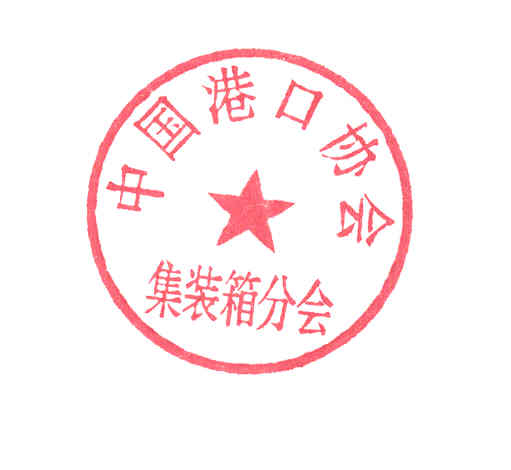 中国港口协会集装箱分会                                              二〇一六年三月十七日